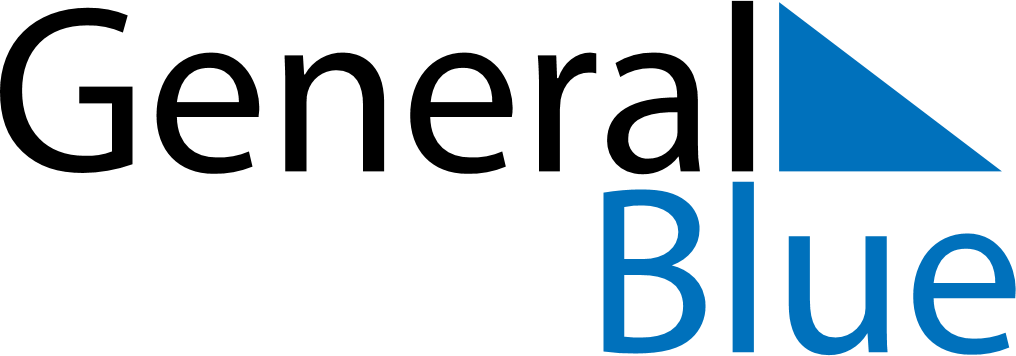 June 2025June 2025June 2025June 2025DominicaDominicaDominicaMondayTuesdayWednesdayThursdayFridaySaturdaySaturdaySunday123456778Pentecost910111213141415Whit Monday1617181920212122232425262728282930